Zgłoszenie do ewidencji szkół i placówek niepublicznych 
prowadzonej przez Starostę MińskiegoNa podstawie art. 168 ustawy z dnia 14 grudnia 2016 r. Prawo oświatowe                                                             (Dz. U. z 2021 r. poz. 1082 z późn. zm.) zgłaszam :1.Nazwa szkoły lub placówki:…………......................................................................................................................................................................................................................................................................................................................................2.Typ i rodzaj szkoły (zgodnie z art. 18 ust. 1 Ustawy Prawo oświatowe)1, typ placówki (zakres działania): ................................................................................................................................................................................................................................................................................................................................................3. Szkoła jest przeznaczona dla dzieci i młodzieży czy dorosłych*. 4. W przypadku szkoły podstawowej specjalnej - informację, czy w szkole będzie zorganizowany oddział przedszkolny lub oddziały przedszkolne. ………………………… (należy wpisać tak lub nie).5. Miejsce prowadzenia szkoły lub placówki, adres (siedziba) szkoły oraz innych lokalizacji prowadzenia zajęć dydaktycznych, wychowawczych i opiekuńczych, jeśli ich utworzenie zostało przewidziane:……………..............................................................................................................................................................................................................................................................................................................................…....................................................................................................................................................................6. Osoba prowadząca szkołę lub placówkę, miejsce zamieszkania lub siedziby:........................................................................................................................................................................................................................................................................................................................................................................................................................................................................................................................7. Data rozpoczęcia działalności:....................................................................................................................................................................................................................................................... 					                                     (podpis osoby zamierzającej prowadzić szkołę lub placówkę oraz 
                                                                                        w  przypadku osoby prawnej pieczęć)*niepotrzebne skreślić  Wymagane dokumenty:statut szkoły lub placówki opracowany  zgodnie z art. 172 ustawy z dnia 14 grudnia 2016 r. Prawo oświatowe,dane pracowników pedagogicznych zawierająca dane dotyczące kwalifikacji  pracowników  pedagogicznych i dyrektora (uczelnia, ukończony kierunek studiów, nauczany przedmiot - bez kserokopii dokumentów),zobowiązanie do przestrzeganie wymagań określonych w art. 14 ust. 3 ustawy Prawo oświatowe w przypadku szkoły niepublicznej niebedącej szkołą artystyczną (załącznik Nr 2),informację o warunkach lokalowych (załącznik Nr 1)zapewniających:możliwość prowadzenia zajęć dydaktyczno-wychowawczych,realizację innych zadań statutowych,w przypadku szkoły prowadzącej kształcenie zawodowe, z wyjątkiem szkoły artystycznej - możliwość realizacji praktycznej  
      nauki zawodu, bezpieczne i higieniczne warunki nauki i pracy, których spełnienie potwierdza się poprzez dołączenie do zgłoszenia   
      odpowiednio pozytywnej opinii właściwego państwowego powiatowego inspektora sanitarnego oraz pozytywnej opinii  
      komendanta powiatowego Państwowego Straży Pożarnej;pozytywną opinię Mazowieckiego Kuratora Oświaty w przypadku szkół podstawowych a także ponadpodstawowych,pozytywną opinię Mazowieckiego Kuratora Oświaty w przypadku młodzieżowych ośrodków wychowawczych,  młodzieżowych ośrodków socjoterapii, specjalnych ośrodków szkolno – wychowawczych oraz specjalnych ośrodków wychowawczych dla dzieci i młodzieży wymagających stosowania specjalnej organizacji nauki, metod pracy i wychowania, a także ośrodków rewalidacyjno – wychowawczych,pozytywną opinię Ministra Zdrowia w przypadku szkoły prowadzącej kształcenie w zawodach, dla których zgodnie z klasyfikacją zawodów szkolnictwa branżowego, o której mowa w art. 46 ust. 1 ustawy Prawo oświatowe ministrem właściwym jest minister właściwy do spraw zdrowia,   opinię wojewódzkiej rady rynku pracy o zasadności kształcenia w danym zawodzie zgodnie z potrzebami rynku pracy, o której mowa w art. 22 ust. 5 pkt 5 ustawy z dnia 20 kwietnia 2004 r. o promocji zatrudnienia i instytucjach rynku pracy formularz zawierający dane niezbędne do wpisania szkoły lub placówki do krajowego rejestru urzędowego podmiotów gospodarki narodowej (dane uzupełniające do rejestru szkół i placówek oświatowych (RSPO) prowadzonego przez jednostki samorządu terytorialnego zgodnie ustawą z dnia 15 kwietnia 2011 r. o systemie informacji oświatowej oraz ustawą z dnia 21 kwietnia 2017 r. 
o zmianie ustawy o systemie informacji oświatowej oraz niektórych innych ustaw) (załącznik Nr 3).Zgodnie z art. 168 ust. 4a i 4b ustawy Prawo oświatowe - osoba fizyczna składająca zgłoszenie do ewidencji  może dołączyć do wniosku pisemne oświadczenie wskazujące osobę fizyczną lub osobę prawną inną niż jednostka samorządu terytorialnego, która przejmie prowadzenie szkoły lub placówki w przypadku zgonu osoby składającej zgłoszenie. Oświadczenie zawiera zgodę osoby fizycznej albo osoby prawnej, która ma przejąć prowadzenie szkoły lub placówki niepublicznej. Oświadczenie może zostać złożone przez osobę fizyczną również po uzyskaniu wpisu do ewidencji.Załącznik Nr 1INFORMACJA O WARUNKACH LOKALOWYCHZgodnie z art. 168 ust. 4 pkt 3 ustawy z dnia 14 grudnia 2016 roku Prawo oświatowe (Dz. U. z 2021 r. poz. 1082 z późn. zm.). ………………………………………………………………………………………………………………………………………………………………………………………………………………………………………………………………………………(nazwa i adres osoby prowadzącej)jako osoba prowadząca………………………………………………………………………………………………………………………………………………………………………………………………………………………………………………………………………………(nazwa i adres szkoły/placówki)informuję, że warunki lokalowe zapewniają:możliwość prowadzenia zajęć dydaktyczno – wychowawczych:………………………………………………………………………………………………………………………………………………………………………………………………………………………………………………………………b) realizacje innych zadań statutowych:………………………………………………………………………………………………………………………………………………………………………………………………………………………………………………………………………………………………………………………………………………………………………………………………w przypadku szkoły prowadzącej kształcenie zawodowe – możliwość realizacji praktycznej nauki zawodu:……………………………………………………………………………………………………………………………………………………………………………………………………………………………………………………………………………………………………………………………………………………………………………………………..bezpieczne i higieniczne warunki nauki i pracy potwierdzam następującymi dokumentami (art. 168 ust. 4 pkt 3d ustawy z dnia 14 grudnia 2016 r.  Prawo oświatowe):                 ………………………………………………………………………………………………………………………………………………………………………………………………………………………………………………………………………………………………………………………………………………………………………………………………  Jednocześnie informuję, iż posiadam na dzień rozpoczęcia działalności tytuł prawny do lokalu: ………………………………………………………………………………………………………………………………………………………………………………………………………………………………………………………………………………   												                                  ………………………………………………………….                                                                                                                                               (data i podpis oraz w przypadku osoby prawnej pieczęć)        Załącznik Nr 2ZOBOWIĄZANIE DO PRZESTRZEGANIA WYMAGAŃ OKREŚLONYCH w art. 14 ust. 3 ustawy z dnia 14 grudnia 2016 r. Prawo oświatowe (Dz. U. z 2021 r. poz. 1082 z późn. zm.).…………………………………………………………………………………………………………………………………………………………………………………………………………………………………………………………(nazwa i adres osoby prowadzącej)jako osoba prowadząca: …………………………………………………………………………………………………………………………………………………………………………………………………………………………………………………………(nazwa i adres szkoły)Zobowiązuję  się do:1) realizuje programy nauczania uwzględniające podstawę programową kształcenia ogólnego, a w przypadku szkoły prowadzącej kształcenie zawodowe - również podstawy programowe kształcenia w zawodach szkolnictwa branżowego;2) realizuje obowiązkowe zajęcia edukacyjne w okresie nie krótszym oraz w wymiarze nie niższym niż łączny wymiar poszczególnych obowiązkowych zajęć edukacyjnych określony w ramowym planie nauczania szkoły publicznej danego typu;3) stosuje zasady klasyfikowania i promowania uczniów oraz przeprowadzania egzaminów, o których mowa w art. 14 ust. 1 pkt 5;4) prowadzi dokumentację przebiegu nauczania ustaloną dla szkół publicznych;5) w przypadku szkoły prowadzącej kształcenie zawodowe - kształci w zawodach określonych w klasyfikacji zawodów szkolnictwa branżowego;6) zatrudnia nauczycieli obowiązkowych zajęć edukacyjnych, o których mowa w pkt 2, posiadających kwalifikacje określone dla nauczycieli szkół publicznych; przepisy art. 15 ust. 2, 4 i 6 stosuje się odpowiednio;7) stosuje organizację roku szkolnego ustaloną dla szkół publicznych.	                                    ………..………………………………………………………….                                 				      (data i podpis oraz w przypadku osoby prawnej pieczęć)       Załącznik Nr 3Dane niezbędne  do wpisania szkoły lub placówki oświatowej do krajowego rejestru urzędowego podmiotów gospodarki narodowej Informacja o szkole/placówce oświatowejNazwa szkoły/placówki oświatowej: ……………………………………………………………………………………………………………………………………………………………………………………………………………………………………………….Dane adresowe szkoły/placówki oświatowejUlica: ……………………………………………………………………………………………..………………….Nr domu: …………………………………………………………………………………………………………….Nr lokalu: ……………………………………………………………………………………………………………Miejscowość: ……………………………………………………………………………………………………….Kod pocztowy: ……………………………………………………………………………………………………..Województwo: ………………………………………………………………………………………………………Powiat: ………………………………………………………………………………………………………………Gmina: ………………………………………………………………………………………………………………Dane teleadresowe szkoły/ placówki oświatowejE-mail: ……………………………………………………………………………………………………………….Strona www: ………………………………………………………………………………………………………Telefon: ……………………………………………………………………………………………………………...Faks: ………………………………………………………………………………………………………………...Dyrektor szkoły/ placówki oświatowej Imię: …………………………………………………………………………………………………………………Nazwisko: …………………………………………………………………………………………………………..Informacja o organie prowadzącymNazwa organu prowadzącego: ……………………………………………………………………………………………………………………………………………………………………………………………………………………………………………….PESEL (osoba fizyczna) ……………………………………………………………….....................................REGON (osoba prawna) ………………………………………………………………....................................Dane adresowe organu prowadzącego:Ulica: ……………………………………………………………………………………………………................Nr domu: …………………………………………………………………………………………………………...Nr lokalu: …………………………………………………………………………………………………………...Miejscowość: ………………………………………………………………………………………………………Kod pocztowy: ……………………………………………………………………………………………………..Województwo: ……………………………………………………………………………………………………..Powiat: ……………………………………………………………………………………………………………..Gmina: ……………………………………………………………………………………………………………..Dane teleadresowe organu prowadzącego:E-mail: ……………………………………………………………………………………………………………...Strona www: ……………………………………………………………………………………………………..Telefon: ……………………………………………………………………………………………………………..Faks: …………………………………………………………………………………………...............................                                                 			………………………………………………………….						                         (data, podpis osoby prowadzącej)Zgoda na przetwarzanie danych osobowych zgodnej z RODOWyrażam dobrowolnie zgodę na przetwarzanie moich danych osobowych (np. nr telefonu, adres e-mail,….) przez Starostwo Powiatowe  z siedzibą w Mińsku Mazowieckim ul. Tadeusza Kościuszki 3 wyłącznie w celu sprawnego kontaktu przy załatwieniu przedmiotowej sprawy, której dotyczy wniosek.Zapoznałem(-am) się z treścią klauzuli informacyjnej, w tym z informacją o celu i sposobach przetwarzania moich danych osobowych, prawie dostępu do treści swoich danych, prawie ich poprawiania oraz o prawie do wycofania zgody w dowolnym momencie, która nie ma wpływu na zgodność z prawem przetwarzania, którego dokonano na podstawie zgody przed jej wycofaniem…………………………………………                                                                                                                                               (data, podpis)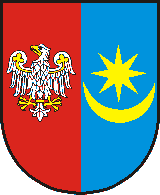 STAROSTWO POWIATOWE W MIŃSKU MAZOWIECKIM05-300 Mińsk Mazowiecki, ul. Kościuszki 3Tel.: (025) 759 87 00, fax: (025) 759 87 02www: http://www.powiatminski.pl, e-mail: starostwo@powiatminski.plBIP: http://www.powiatminski.pl/bip/ KARTA USŁUG NROP-1/2021KARTA USŁUG NROP-1/20211. Nazwa sprawy1. Nazwa sprawy1. Nazwa sprawy1. Nazwa sprawyWpis do ewidencji szkół lub placówek niepublicznychWpis do ewidencji szkół lub placówek niepublicznychWpis do ewidencji szkół lub placówek niepublicznychWpis do ewidencji szkół lub placówek niepublicznych2. Miejsce załatwienia sprawy2. Miejsce załatwienia sprawy2. Miejsce załatwienia sprawy2. Miejsce załatwienia sprawyWydział Oświaty i Promocji, I piętro, pokój nr 119 lub 124Tel. (025) 759 87 00 wew. 717 lub 718, e-mail: oswiata@powiatminski.plGodziny pracy: poniedziałek, wtorek i czwartek 08.00-16.00, w środy 08.00 – 17.00,  piątki 8.00-15.00 Wydział Oświaty i Promocji, I piętro, pokój nr 119 lub 124Tel. (025) 759 87 00 wew. 717 lub 718, e-mail: oswiata@powiatminski.plGodziny pracy: poniedziałek, wtorek i czwartek 08.00-16.00, w środy 08.00 – 17.00,  piątki 8.00-15.00 Wydział Oświaty i Promocji, I piętro, pokój nr 119 lub 124Tel. (025) 759 87 00 wew. 717 lub 718, e-mail: oswiata@powiatminski.plGodziny pracy: poniedziałek, wtorek i czwartek 08.00-16.00, w środy 08.00 – 17.00,  piątki 8.00-15.00 Wydział Oświaty i Promocji, I piętro, pokój nr 119 lub 124Tel. (025) 759 87 00 wew. 717 lub 718, e-mail: oswiata@powiatminski.plGodziny pracy: poniedziałek, wtorek i czwartek 08.00-16.00, w środy 08.00 – 17.00,  piątki 8.00-15.00 3. Podstawa Prawna3. Podstawa Prawna3. Podstawa Prawna3. Podstawa Prawnaart. 168 i art. 29 ust. 3 ustawy z dnia 14 grudnia 2016 r. Prawo oświatowe (Dz. U. z 2021 r. poz. 1082 z późn. zm.) Informacjao zasadach przetwarzania danych osobowychw związku z wpisem do ewidencji szkół i placówek niepublicznych prowadzonej przez Starostę Mińskiego Na podstawie art. 13 ust. 1 i 2 rozporządzenia Parlamentu Europejskiego i Rady UE 2016/679 z dnia 27 kwietnia 2016 r. w sprawie ochrony osób fizycznych w związku z przetwarzaniem danych osobowych i w sprawie swobodnego przepływu takich danych oraz uchylenia dyrektywy 95/46/we (ogólne rozporządzenie o ochronie danych) ( Dz. Urz. UE L 119 z 4.05.2016 r. ) w związku z art. 2 ust. 1 ustawy z dnia 6 września 2001 r. o dostępie do informacji publicznej (Dz. U. z 2020 r. poz. 2176) informujemy, że: 1. Administratorem Danych Osobowych jest Starosta Miński z siedzibą w Mińsku Mazowieckim ul. Kościuszki 3, tel. 25 759 87 00, e-mail: sekretariat@powiatminski.pl.2. Administrator wyznaczył Inspektora Ochrony Danych Pana Szymona Ostrowskiego. Kontakt: e-mail: iod@powiatminski.pl , tel. 25 759 87 38, lub listownie: Starostwo Powiatowe w Mińsku Mazowieckim ul. Kościuszki 3, 05-300 Mińsk Mazowiecki.3. Pani/Pana dane osobowe przetwarzane będą w celu prowadzenia ewidencji szkół i placówek niepublicznych. 4. Podstawa prawna przetwarzania danych - art. 6 ust.1 lit. c i e ogólnego rozporządzenia o ochronie danych 
(przetwarzanie jest niezbędne do wykonania zadania realizowanego w interesie publicznym lub w ramach sprawowania władzy publicznej, a także do wypełnienia obowiązku prawnego ciążącego na Administratorze). 5. Odbiorcami Pani/Pana danych osobowych są wyłącznie podmioty organy administracji publicznej m.in.: właściwy kurator oświaty, organ podatkowy, Ministerstwo Edukacji Narodowej oraz podmioty wykonujące zadania publiczne lub działające na zlecenie organów władzy publicznej, w zakresie i w celach, które wynikają z przepisów powszechnie obowiązującego prawa. 6. W przypadku przetwarzania danych osobowych na podstawie wyrażonej zgody, może Pan/Pani w dowolnym momencie wycofać zgodę bez wpływu na zgodność z prawem przetwarzania, którego dokonano na podstawie zgody przed jej cofnięciem. 7. W zakresie przewidzianym przepisami prawa przysługuje Pani/Panu prawo dostępu do treści swoich danych, ich sprostowania, usunięcia, ograniczenia przetwarzania, wniesienia sprzeciwu wobec przetwarzania oraz przenoszenia danych. 8. W przypadku stwierdzenia przetwarzania danych osobowych z naruszeniem prawa ma Pani/Pan prawo wniesienia skargi do Prezesa Urzędu Ochrony Danych Osobowych. 9. Udostępnione dane nie będą podlegały profilowaniu. 10. Dane osobowe będą przechowywane przez okres niezbędny do wykonania zadań Administratora oraz realizacji obowiązku archiwizacyjnego wynikającego z rozporządzenia Rady Ministrów z dnia 18 stycznia 2011 r. w sprawie instrukcji kancelaryjnej , jednolitych rzeczowych wykazów akt oraz instrukcji w sprawie organizacji i zakresu działania archiwów zakładowych ( Dz. U . Nr 14 poz. 67 z późn. zm.).art. 168 i art. 29 ust. 3 ustawy z dnia 14 grudnia 2016 r. Prawo oświatowe (Dz. U. z 2021 r. poz. 1082 z późn. zm.) Informacjao zasadach przetwarzania danych osobowychw związku z wpisem do ewidencji szkół i placówek niepublicznych prowadzonej przez Starostę Mińskiego Na podstawie art. 13 ust. 1 i 2 rozporządzenia Parlamentu Europejskiego i Rady UE 2016/679 z dnia 27 kwietnia 2016 r. w sprawie ochrony osób fizycznych w związku z przetwarzaniem danych osobowych i w sprawie swobodnego przepływu takich danych oraz uchylenia dyrektywy 95/46/we (ogólne rozporządzenie o ochronie danych) ( Dz. Urz. UE L 119 z 4.05.2016 r. ) w związku z art. 2 ust. 1 ustawy z dnia 6 września 2001 r. o dostępie do informacji publicznej (Dz. U. z 2020 r. poz. 2176) informujemy, że: 1. Administratorem Danych Osobowych jest Starosta Miński z siedzibą w Mińsku Mazowieckim ul. Kościuszki 3, tel. 25 759 87 00, e-mail: sekretariat@powiatminski.pl.2. Administrator wyznaczył Inspektora Ochrony Danych Pana Szymona Ostrowskiego. Kontakt: e-mail: iod@powiatminski.pl , tel. 25 759 87 38, lub listownie: Starostwo Powiatowe w Mińsku Mazowieckim ul. Kościuszki 3, 05-300 Mińsk Mazowiecki.3. Pani/Pana dane osobowe przetwarzane będą w celu prowadzenia ewidencji szkół i placówek niepublicznych. 4. Podstawa prawna przetwarzania danych - art. 6 ust.1 lit. c i e ogólnego rozporządzenia o ochronie danych 
(przetwarzanie jest niezbędne do wykonania zadania realizowanego w interesie publicznym lub w ramach sprawowania władzy publicznej, a także do wypełnienia obowiązku prawnego ciążącego na Administratorze). 5. Odbiorcami Pani/Pana danych osobowych są wyłącznie podmioty organy administracji publicznej m.in.: właściwy kurator oświaty, organ podatkowy, Ministerstwo Edukacji Narodowej oraz podmioty wykonujące zadania publiczne lub działające na zlecenie organów władzy publicznej, w zakresie i w celach, które wynikają z przepisów powszechnie obowiązującego prawa. 6. W przypadku przetwarzania danych osobowych na podstawie wyrażonej zgody, może Pan/Pani w dowolnym momencie wycofać zgodę bez wpływu na zgodność z prawem przetwarzania, którego dokonano na podstawie zgody przed jej cofnięciem. 7. W zakresie przewidzianym przepisami prawa przysługuje Pani/Panu prawo dostępu do treści swoich danych, ich sprostowania, usunięcia, ograniczenia przetwarzania, wniesienia sprzeciwu wobec przetwarzania oraz przenoszenia danych. 8. W przypadku stwierdzenia przetwarzania danych osobowych z naruszeniem prawa ma Pani/Pan prawo wniesienia skargi do Prezesa Urzędu Ochrony Danych Osobowych. 9. Udostępnione dane nie będą podlegały profilowaniu. 10. Dane osobowe będą przechowywane przez okres niezbędny do wykonania zadań Administratora oraz realizacji obowiązku archiwizacyjnego wynikającego z rozporządzenia Rady Ministrów z dnia 18 stycznia 2011 r. w sprawie instrukcji kancelaryjnej , jednolitych rzeczowych wykazów akt oraz instrukcji w sprawie organizacji i zakresu działania archiwów zakładowych ( Dz. U . Nr 14 poz. 67 z późn. zm.).art. 168 i art. 29 ust. 3 ustawy z dnia 14 grudnia 2016 r. Prawo oświatowe (Dz. U. z 2021 r. poz. 1082 z późn. zm.) Informacjao zasadach przetwarzania danych osobowychw związku z wpisem do ewidencji szkół i placówek niepublicznych prowadzonej przez Starostę Mińskiego Na podstawie art. 13 ust. 1 i 2 rozporządzenia Parlamentu Europejskiego i Rady UE 2016/679 z dnia 27 kwietnia 2016 r. w sprawie ochrony osób fizycznych w związku z przetwarzaniem danych osobowych i w sprawie swobodnego przepływu takich danych oraz uchylenia dyrektywy 95/46/we (ogólne rozporządzenie o ochronie danych) ( Dz. Urz. UE L 119 z 4.05.2016 r. ) w związku z art. 2 ust. 1 ustawy z dnia 6 września 2001 r. o dostępie do informacji publicznej (Dz. U. z 2020 r. poz. 2176) informujemy, że: 1. Administratorem Danych Osobowych jest Starosta Miński z siedzibą w Mińsku Mazowieckim ul. Kościuszki 3, tel. 25 759 87 00, e-mail: sekretariat@powiatminski.pl.2. Administrator wyznaczył Inspektora Ochrony Danych Pana Szymona Ostrowskiego. Kontakt: e-mail: iod@powiatminski.pl , tel. 25 759 87 38, lub listownie: Starostwo Powiatowe w Mińsku Mazowieckim ul. Kościuszki 3, 05-300 Mińsk Mazowiecki.3. Pani/Pana dane osobowe przetwarzane będą w celu prowadzenia ewidencji szkół i placówek niepublicznych. 4. Podstawa prawna przetwarzania danych - art. 6 ust.1 lit. c i e ogólnego rozporządzenia o ochronie danych 
(przetwarzanie jest niezbędne do wykonania zadania realizowanego w interesie publicznym lub w ramach sprawowania władzy publicznej, a także do wypełnienia obowiązku prawnego ciążącego na Administratorze). 5. Odbiorcami Pani/Pana danych osobowych są wyłącznie podmioty organy administracji publicznej m.in.: właściwy kurator oświaty, organ podatkowy, Ministerstwo Edukacji Narodowej oraz podmioty wykonujące zadania publiczne lub działające na zlecenie organów władzy publicznej, w zakresie i w celach, które wynikają z przepisów powszechnie obowiązującego prawa. 6. W przypadku przetwarzania danych osobowych na podstawie wyrażonej zgody, może Pan/Pani w dowolnym momencie wycofać zgodę bez wpływu na zgodność z prawem przetwarzania, którego dokonano na podstawie zgody przed jej cofnięciem. 7. W zakresie przewidzianym przepisami prawa przysługuje Pani/Panu prawo dostępu do treści swoich danych, ich sprostowania, usunięcia, ograniczenia przetwarzania, wniesienia sprzeciwu wobec przetwarzania oraz przenoszenia danych. 8. W przypadku stwierdzenia przetwarzania danych osobowych z naruszeniem prawa ma Pani/Pan prawo wniesienia skargi do Prezesa Urzędu Ochrony Danych Osobowych. 9. Udostępnione dane nie będą podlegały profilowaniu. 10. Dane osobowe będą przechowywane przez okres niezbędny do wykonania zadań Administratora oraz realizacji obowiązku archiwizacyjnego wynikającego z rozporządzenia Rady Ministrów z dnia 18 stycznia 2011 r. w sprawie instrukcji kancelaryjnej , jednolitych rzeczowych wykazów akt oraz instrukcji w sprawie organizacji i zakresu działania archiwów zakładowych ( Dz. U . Nr 14 poz. 67 z późn. zm.).art. 168 i art. 29 ust. 3 ustawy z dnia 14 grudnia 2016 r. Prawo oświatowe (Dz. U. z 2021 r. poz. 1082 z późn. zm.) Informacjao zasadach przetwarzania danych osobowychw związku z wpisem do ewidencji szkół i placówek niepublicznych prowadzonej przez Starostę Mińskiego Na podstawie art. 13 ust. 1 i 2 rozporządzenia Parlamentu Europejskiego i Rady UE 2016/679 z dnia 27 kwietnia 2016 r. w sprawie ochrony osób fizycznych w związku z przetwarzaniem danych osobowych i w sprawie swobodnego przepływu takich danych oraz uchylenia dyrektywy 95/46/we (ogólne rozporządzenie o ochronie danych) ( Dz. Urz. UE L 119 z 4.05.2016 r. ) w związku z art. 2 ust. 1 ustawy z dnia 6 września 2001 r. o dostępie do informacji publicznej (Dz. U. z 2020 r. poz. 2176) informujemy, że: 1. Administratorem Danych Osobowych jest Starosta Miński z siedzibą w Mińsku Mazowieckim ul. Kościuszki 3, tel. 25 759 87 00, e-mail: sekretariat@powiatminski.pl.2. Administrator wyznaczył Inspektora Ochrony Danych Pana Szymona Ostrowskiego. Kontakt: e-mail: iod@powiatminski.pl , tel. 25 759 87 38, lub listownie: Starostwo Powiatowe w Mińsku Mazowieckim ul. Kościuszki 3, 05-300 Mińsk Mazowiecki.3. Pani/Pana dane osobowe przetwarzane będą w celu prowadzenia ewidencji szkół i placówek niepublicznych. 4. Podstawa prawna przetwarzania danych - art. 6 ust.1 lit. c i e ogólnego rozporządzenia o ochronie danych 
(przetwarzanie jest niezbędne do wykonania zadania realizowanego w interesie publicznym lub w ramach sprawowania władzy publicznej, a także do wypełnienia obowiązku prawnego ciążącego na Administratorze). 5. Odbiorcami Pani/Pana danych osobowych są wyłącznie podmioty organy administracji publicznej m.in.: właściwy kurator oświaty, organ podatkowy, Ministerstwo Edukacji Narodowej oraz podmioty wykonujące zadania publiczne lub działające na zlecenie organów władzy publicznej, w zakresie i w celach, które wynikają z przepisów powszechnie obowiązującego prawa. 6. W przypadku przetwarzania danych osobowych na podstawie wyrażonej zgody, może Pan/Pani w dowolnym momencie wycofać zgodę bez wpływu na zgodność z prawem przetwarzania, którego dokonano na podstawie zgody przed jej cofnięciem. 7. W zakresie przewidzianym przepisami prawa przysługuje Pani/Panu prawo dostępu do treści swoich danych, ich sprostowania, usunięcia, ograniczenia przetwarzania, wniesienia sprzeciwu wobec przetwarzania oraz przenoszenia danych. 8. W przypadku stwierdzenia przetwarzania danych osobowych z naruszeniem prawa ma Pani/Pan prawo wniesienia skargi do Prezesa Urzędu Ochrony Danych Osobowych. 9. Udostępnione dane nie będą podlegały profilowaniu. 10. Dane osobowe będą przechowywane przez okres niezbędny do wykonania zadań Administratora oraz realizacji obowiązku archiwizacyjnego wynikającego z rozporządzenia Rady Ministrów z dnia 18 stycznia 2011 r. w sprawie instrukcji kancelaryjnej , jednolitych rzeczowych wykazów akt oraz instrukcji w sprawie organizacji i zakresu działania archiwów zakładowych ( Dz. U . Nr 14 poz. 67 z późn. zm.).4. Wymagane dokumenty4. Wymagane dokumenty4. Wymagane dokumenty4. Wymagane dokumentyZgłoszenie do ewidencji zawierające:oznaczenie osoby zamierzającej prowadzić szkołę lub placówkę, jej miejsca zamieszkania lub siedziby;określenie odpowiednio typu lub rodzaju szkoły lub placówki zgodnie z treścią art. 2 i 18 ust. 1 ustawy Prawo oświatowe  oraz daty rozpoczęcia jej funkcjonowania, a w przypadku szkoły prowadzącej kształcenie zawodowe - nazw zawodów, w których szkoła będzie kształcić, zgodnych z nazwami zawodów określonych w klasyfikacji zawodów szkolnictwa branżowego albo w klasyfikacji zawodów szkolnictwa artystycznego;w przypadku szkoły podstawowej lub liceum ogólnokształcącego - informację, czy szkoła jest przeznaczona dla dzieci i młodzieży czy dla dorosłych;w przypadku szkoły podstawowej - informację, czy w szkole będzie zorganizowany oddział przedszkolny lub oddziały przedszkolne;wskazanie adresu siedziby szkoły lub placówki oraz innych lokalizacji prowadzenia zajęć dydaktycznych, wychowawczych i opiekuńczych, jeżeli ich utworzenie jest przewidywane, przy czym inne lokalizacje muszą znajdować się na terenie jednostki samorządu terytorialnego dokonującej wpisu do ewidencji, a w przypadku szkoły artystycznej na terenie tej samej miejscowości,                  a także informację o warunkach lokalowych zapewniających:możliwość prowadzenia zajęć dydaktyczno-wychowawczych,realizację innych zadań statutowych,w przypadku szkoły prowadzącej kształcenie zawodowe, z wyjątkiem szkoły artystycznej - możliwość realizacji praktycznej nauki zawodu,bezpieczne i higieniczne warunki nauki i pracy, spełniające wymagania określone w przepisach w sprawie bezpieczeństwa i higieny w publicznych i niepublicznych szkołach i placówkach, przepisach o ochronie środowiska, przepisach o Państwowej Inspekcji Sanitarnej, przepisach techniczno-budowlanych i przepisach o ochronie przeciwpożarowej; spełnienie tych wymagań potwierdza się przez dołączenie do zgłoszenia odpowiednio pozytywnej opinii właściwego państwowego powiatowego inspektora sanitarnego oraz pozytywnej opinii komendanta powiatowego (miejskiego) Państwowej Straży Pożarnej;6)     statut szkoły lub placówki opracowany zgodnie z art. 172 ustawy Prawo oświatowe,7)     dane dotyczące kwalifikacji pracowników pedagogicznych i dyrektora, przewidzianych do zatrudnienia w szkole lub placówce;8)     zobowiązanie do przestrzegania wymagań określonych odpowiednio w:a) art. 14 ust. 3 - w przypadku szkoły niepublicznej niebędącej szkołą artystyczną,b) art. 14 ust. 4 - w przypadku niepublicznej szkoły artystycznej realizującej kształcenie ogólne, której z dniem rozpoczęcia działalności mają być nadane uprawnienia publicznej szkoły artystycznej;9)     w przypadku szkoły, o której mowa w art. 178 ust. 1 - informację o zgodzie ministra właściwego do spraw oświaty i wychowania na  założenie lub prowadzenie szkoły niepublicznej, która nie spełnia warunków określonych w art. 14 ust. 3;10)   dane niezbędne do wpisania szkoły lub placówki do krajowego rejestru urzędowego podmiotów gospodarki narodowej.Do zgłoszenia do ewidencji należy dołączyć następujące dokumenty:- statut szkoły lub placówki opracowany  zgodnie z art. 172 ustawy z dnia 14 grudnia 2016 r. Prawo oświatowe,- wykaz pracowników pedagogicznych i dyrektora przewidzianych do zatrudnienia w szkole lub placówce,-zobowiązanie do przestrzeganie wymagań określonych w art. 14 ust. 3 ustawy Prawo oświatowe w przypadku szkoły niepublicznej niebedącej szkołą artystyczną,- informację o warunkach lokalowych zapewniających:możliwość prowadzenia zajęć dydaktyczno-wychowawczych,realizację innych zadań statutowych,w przypadku szkoły prowadzącej kształcenie zawodowe, z wyjątkiem szkoły artystycznej - możliwość realizacji praktycznej nauki zawodu, bezpieczne i higieniczne warunki nauki i pracy, których spełnienie potwierdza się poprzez dołączenie do zgłoszenia odpowiednio pozytywnej opinii właściwego państwowego powiatowego inspektora sanitarnego oraz pozytywnej opinii komendanta powiatowego Państwowego Straży Pożarnej,- pozytywną opinię Mazowieckiego Kuratora Oświaty w przypadku szkół podstawowych a także ponadpodstawowych,- pozytywną opinię Mazowieckiego Kuratora Oświaty w przypadku młodzieżowych ośrodków wychowawczych,  młodzieżowych ośrodków socjoterapii, specjalnych ośrodków szkolno – wychowawczych oraz specjalnych ośrodków wychowawczych dla dzieci i młodzieży wymagających stosowania specjalnej organizacji nauki, metod pracy i wychowania, a także ośrodków rewalidacyjno – wychowawczych,- pozytywną opinię Ministra Zdrowia w przypadku szkoły prowadzącej kształcenie w zawodach, dla których zgodnie z klasyfikacją zawodów szkolnictwa branżowego, o której mowa w art. 46 ust. 1 ustawy Prawo oświatowe ministrem właściwym jest minister właściwy do spraw zdrowia,          - w przypadku niepublicznego młodzieżowego ośrodka wychowawczego – opinie instytucji odpowiedzialnej za wskazywanie staroście Ośrodka, do którego ma być skierowany nieletni;  - formularz zawierający dane niezbędne do wpisania szkoły lub placówki do krajowego rejestru urzędowego podmiotów gospodarki narodowej (dane uzupełniające do rejestru szkół i placówek oświatowych (RSPO) prowadzonego przez jednostki samorządu terytorialnego zgodnie ustawą z dnia 15 kwietnia 2011 r. o systemie informacji oświatowej oraz ustawą z dnia 21 kwietnia 2017 r. o zmianie ustawy o systemie informacji oświatowej oraz niektórych innych ustaw),-  opinię wojewódzkiej rady rynku pracy o zasadności kształcenia w danym zawodzie zgodnie z potrzebami rynku pracy, o której mowa w art. 22 ust. 5 pkt 5 ustawy z dnia 20 kwietnia 2004 r. o promocji zatrudnienia i instytucjach rynku pracy – w przypadku szkoły prowadzącej kształcenie zawodowe.Zgodnie z art. 168 ust. 4a i 4b ustawy Prawo oświatowe - osoba fizyczna składająca zgłoszenie do ewidencji  może dołączyć do wniosku pisemne oświadczenie wskazujące osobę fizyczną lub osobę prawną inną niż jednostka samorządu terytorialnego, która przejmie prowadzenie szkoły lub placówki w przypadku zgonu osoby składającej zgłoszenie. Oświadczenie zawiera zgodę osoby fizycznej albo osoby prawnej, która ma przejąć prowadzenie szkoły lub placówki niepublicznej. Oświadczenie może zostać złożone przez osobę fizyczną również po uzyskaniu wpisu do ewidencji.Zgłoszenie do ewidencji zawierające:oznaczenie osoby zamierzającej prowadzić szkołę lub placówkę, jej miejsca zamieszkania lub siedziby;określenie odpowiednio typu lub rodzaju szkoły lub placówki zgodnie z treścią art. 2 i 18 ust. 1 ustawy Prawo oświatowe  oraz daty rozpoczęcia jej funkcjonowania, a w przypadku szkoły prowadzącej kształcenie zawodowe - nazw zawodów, w których szkoła będzie kształcić, zgodnych z nazwami zawodów określonych w klasyfikacji zawodów szkolnictwa branżowego albo w klasyfikacji zawodów szkolnictwa artystycznego;w przypadku szkoły podstawowej lub liceum ogólnokształcącego - informację, czy szkoła jest przeznaczona dla dzieci i młodzieży czy dla dorosłych;w przypadku szkoły podstawowej - informację, czy w szkole będzie zorganizowany oddział przedszkolny lub oddziały przedszkolne;wskazanie adresu siedziby szkoły lub placówki oraz innych lokalizacji prowadzenia zajęć dydaktycznych, wychowawczych i opiekuńczych, jeżeli ich utworzenie jest przewidywane, przy czym inne lokalizacje muszą znajdować się na terenie jednostki samorządu terytorialnego dokonującej wpisu do ewidencji, a w przypadku szkoły artystycznej na terenie tej samej miejscowości,                  a także informację o warunkach lokalowych zapewniających:możliwość prowadzenia zajęć dydaktyczno-wychowawczych,realizację innych zadań statutowych,w przypadku szkoły prowadzącej kształcenie zawodowe, z wyjątkiem szkoły artystycznej - możliwość realizacji praktycznej nauki zawodu,bezpieczne i higieniczne warunki nauki i pracy, spełniające wymagania określone w przepisach w sprawie bezpieczeństwa i higieny w publicznych i niepublicznych szkołach i placówkach, przepisach o ochronie środowiska, przepisach o Państwowej Inspekcji Sanitarnej, przepisach techniczno-budowlanych i przepisach o ochronie przeciwpożarowej; spełnienie tych wymagań potwierdza się przez dołączenie do zgłoszenia odpowiednio pozytywnej opinii właściwego państwowego powiatowego inspektora sanitarnego oraz pozytywnej opinii komendanta powiatowego (miejskiego) Państwowej Straży Pożarnej;6)     statut szkoły lub placówki opracowany zgodnie z art. 172 ustawy Prawo oświatowe,7)     dane dotyczące kwalifikacji pracowników pedagogicznych i dyrektora, przewidzianych do zatrudnienia w szkole lub placówce;8)     zobowiązanie do przestrzegania wymagań określonych odpowiednio w:a) art. 14 ust. 3 - w przypadku szkoły niepublicznej niebędącej szkołą artystyczną,b) art. 14 ust. 4 - w przypadku niepublicznej szkoły artystycznej realizującej kształcenie ogólne, której z dniem rozpoczęcia działalności mają być nadane uprawnienia publicznej szkoły artystycznej;9)     w przypadku szkoły, o której mowa w art. 178 ust. 1 - informację o zgodzie ministra właściwego do spraw oświaty i wychowania na  założenie lub prowadzenie szkoły niepublicznej, która nie spełnia warunków określonych w art. 14 ust. 3;10)   dane niezbędne do wpisania szkoły lub placówki do krajowego rejestru urzędowego podmiotów gospodarki narodowej.Do zgłoszenia do ewidencji należy dołączyć następujące dokumenty:- statut szkoły lub placówki opracowany  zgodnie z art. 172 ustawy z dnia 14 grudnia 2016 r. Prawo oświatowe,- wykaz pracowników pedagogicznych i dyrektora przewidzianych do zatrudnienia w szkole lub placówce,-zobowiązanie do przestrzeganie wymagań określonych w art. 14 ust. 3 ustawy Prawo oświatowe w przypadku szkoły niepublicznej niebedącej szkołą artystyczną,- informację o warunkach lokalowych zapewniających:możliwość prowadzenia zajęć dydaktyczno-wychowawczych,realizację innych zadań statutowych,w przypadku szkoły prowadzącej kształcenie zawodowe, z wyjątkiem szkoły artystycznej - możliwość realizacji praktycznej nauki zawodu, bezpieczne i higieniczne warunki nauki i pracy, których spełnienie potwierdza się poprzez dołączenie do zgłoszenia odpowiednio pozytywnej opinii właściwego państwowego powiatowego inspektora sanitarnego oraz pozytywnej opinii komendanta powiatowego Państwowego Straży Pożarnej,- pozytywną opinię Mazowieckiego Kuratora Oświaty w przypadku szkół podstawowych a także ponadpodstawowych,- pozytywną opinię Mazowieckiego Kuratora Oświaty w przypadku młodzieżowych ośrodków wychowawczych,  młodzieżowych ośrodków socjoterapii, specjalnych ośrodków szkolno – wychowawczych oraz specjalnych ośrodków wychowawczych dla dzieci i młodzieży wymagających stosowania specjalnej organizacji nauki, metod pracy i wychowania, a także ośrodków rewalidacyjno – wychowawczych,- pozytywną opinię Ministra Zdrowia w przypadku szkoły prowadzącej kształcenie w zawodach, dla których zgodnie z klasyfikacją zawodów szkolnictwa branżowego, o której mowa w art. 46 ust. 1 ustawy Prawo oświatowe ministrem właściwym jest minister właściwy do spraw zdrowia,          - w przypadku niepublicznego młodzieżowego ośrodka wychowawczego – opinie instytucji odpowiedzialnej za wskazywanie staroście Ośrodka, do którego ma być skierowany nieletni;  - formularz zawierający dane niezbędne do wpisania szkoły lub placówki do krajowego rejestru urzędowego podmiotów gospodarki narodowej (dane uzupełniające do rejestru szkół i placówek oświatowych (RSPO) prowadzonego przez jednostki samorządu terytorialnego zgodnie ustawą z dnia 15 kwietnia 2011 r. o systemie informacji oświatowej oraz ustawą z dnia 21 kwietnia 2017 r. o zmianie ustawy o systemie informacji oświatowej oraz niektórych innych ustaw),-  opinię wojewódzkiej rady rynku pracy o zasadności kształcenia w danym zawodzie zgodnie z potrzebami rynku pracy, o której mowa w art. 22 ust. 5 pkt 5 ustawy z dnia 20 kwietnia 2004 r. o promocji zatrudnienia i instytucjach rynku pracy – w przypadku szkoły prowadzącej kształcenie zawodowe.Zgodnie z art. 168 ust. 4a i 4b ustawy Prawo oświatowe - osoba fizyczna składająca zgłoszenie do ewidencji  może dołączyć do wniosku pisemne oświadczenie wskazujące osobę fizyczną lub osobę prawną inną niż jednostka samorządu terytorialnego, która przejmie prowadzenie szkoły lub placówki w przypadku zgonu osoby składającej zgłoszenie. Oświadczenie zawiera zgodę osoby fizycznej albo osoby prawnej, która ma przejąć prowadzenie szkoły lub placówki niepublicznej. Oświadczenie może zostać złożone przez osobę fizyczną również po uzyskaniu wpisu do ewidencji.Zgłoszenie do ewidencji zawierające:oznaczenie osoby zamierzającej prowadzić szkołę lub placówkę, jej miejsca zamieszkania lub siedziby;określenie odpowiednio typu lub rodzaju szkoły lub placówki zgodnie z treścią art. 2 i 18 ust. 1 ustawy Prawo oświatowe  oraz daty rozpoczęcia jej funkcjonowania, a w przypadku szkoły prowadzącej kształcenie zawodowe - nazw zawodów, w których szkoła będzie kształcić, zgodnych z nazwami zawodów określonych w klasyfikacji zawodów szkolnictwa branżowego albo w klasyfikacji zawodów szkolnictwa artystycznego;w przypadku szkoły podstawowej lub liceum ogólnokształcącego - informację, czy szkoła jest przeznaczona dla dzieci i młodzieży czy dla dorosłych;w przypadku szkoły podstawowej - informację, czy w szkole będzie zorganizowany oddział przedszkolny lub oddziały przedszkolne;wskazanie adresu siedziby szkoły lub placówki oraz innych lokalizacji prowadzenia zajęć dydaktycznych, wychowawczych i opiekuńczych, jeżeli ich utworzenie jest przewidywane, przy czym inne lokalizacje muszą znajdować się na terenie jednostki samorządu terytorialnego dokonującej wpisu do ewidencji, a w przypadku szkoły artystycznej na terenie tej samej miejscowości,                  a także informację o warunkach lokalowych zapewniających:możliwość prowadzenia zajęć dydaktyczno-wychowawczych,realizację innych zadań statutowych,w przypadku szkoły prowadzącej kształcenie zawodowe, z wyjątkiem szkoły artystycznej - możliwość realizacji praktycznej nauki zawodu,bezpieczne i higieniczne warunki nauki i pracy, spełniające wymagania określone w przepisach w sprawie bezpieczeństwa i higieny w publicznych i niepublicznych szkołach i placówkach, przepisach o ochronie środowiska, przepisach o Państwowej Inspekcji Sanitarnej, przepisach techniczno-budowlanych i przepisach o ochronie przeciwpożarowej; spełnienie tych wymagań potwierdza się przez dołączenie do zgłoszenia odpowiednio pozytywnej opinii właściwego państwowego powiatowego inspektora sanitarnego oraz pozytywnej opinii komendanta powiatowego (miejskiego) Państwowej Straży Pożarnej;6)     statut szkoły lub placówki opracowany zgodnie z art. 172 ustawy Prawo oświatowe,7)     dane dotyczące kwalifikacji pracowników pedagogicznych i dyrektora, przewidzianych do zatrudnienia w szkole lub placówce;8)     zobowiązanie do przestrzegania wymagań określonych odpowiednio w:a) art. 14 ust. 3 - w przypadku szkoły niepublicznej niebędącej szkołą artystyczną,b) art. 14 ust. 4 - w przypadku niepublicznej szkoły artystycznej realizującej kształcenie ogólne, której z dniem rozpoczęcia działalności mają być nadane uprawnienia publicznej szkoły artystycznej;9)     w przypadku szkoły, o której mowa w art. 178 ust. 1 - informację o zgodzie ministra właściwego do spraw oświaty i wychowania na  założenie lub prowadzenie szkoły niepublicznej, która nie spełnia warunków określonych w art. 14 ust. 3;10)   dane niezbędne do wpisania szkoły lub placówki do krajowego rejestru urzędowego podmiotów gospodarki narodowej.Do zgłoszenia do ewidencji należy dołączyć następujące dokumenty:- statut szkoły lub placówki opracowany  zgodnie z art. 172 ustawy z dnia 14 grudnia 2016 r. Prawo oświatowe,- wykaz pracowników pedagogicznych i dyrektora przewidzianych do zatrudnienia w szkole lub placówce,-zobowiązanie do przestrzeganie wymagań określonych w art. 14 ust. 3 ustawy Prawo oświatowe w przypadku szkoły niepublicznej niebedącej szkołą artystyczną,- informację o warunkach lokalowych zapewniających:możliwość prowadzenia zajęć dydaktyczno-wychowawczych,realizację innych zadań statutowych,w przypadku szkoły prowadzącej kształcenie zawodowe, z wyjątkiem szkoły artystycznej - możliwość realizacji praktycznej nauki zawodu, bezpieczne i higieniczne warunki nauki i pracy, których spełnienie potwierdza się poprzez dołączenie do zgłoszenia odpowiednio pozytywnej opinii właściwego państwowego powiatowego inspektora sanitarnego oraz pozytywnej opinii komendanta powiatowego Państwowego Straży Pożarnej,- pozytywną opinię Mazowieckiego Kuratora Oświaty w przypadku szkół podstawowych a także ponadpodstawowych,- pozytywną opinię Mazowieckiego Kuratora Oświaty w przypadku młodzieżowych ośrodków wychowawczych,  młodzieżowych ośrodków socjoterapii, specjalnych ośrodków szkolno – wychowawczych oraz specjalnych ośrodków wychowawczych dla dzieci i młodzieży wymagających stosowania specjalnej organizacji nauki, metod pracy i wychowania, a także ośrodków rewalidacyjno – wychowawczych,- pozytywną opinię Ministra Zdrowia w przypadku szkoły prowadzącej kształcenie w zawodach, dla których zgodnie z klasyfikacją zawodów szkolnictwa branżowego, o której mowa w art. 46 ust. 1 ustawy Prawo oświatowe ministrem właściwym jest minister właściwy do spraw zdrowia,          - w przypadku niepublicznego młodzieżowego ośrodka wychowawczego – opinie instytucji odpowiedzialnej za wskazywanie staroście Ośrodka, do którego ma być skierowany nieletni;  - formularz zawierający dane niezbędne do wpisania szkoły lub placówki do krajowego rejestru urzędowego podmiotów gospodarki narodowej (dane uzupełniające do rejestru szkół i placówek oświatowych (RSPO) prowadzonego przez jednostki samorządu terytorialnego zgodnie ustawą z dnia 15 kwietnia 2011 r. o systemie informacji oświatowej oraz ustawą z dnia 21 kwietnia 2017 r. o zmianie ustawy o systemie informacji oświatowej oraz niektórych innych ustaw),-  opinię wojewódzkiej rady rynku pracy o zasadności kształcenia w danym zawodzie zgodnie z potrzebami rynku pracy, o której mowa w art. 22 ust. 5 pkt 5 ustawy z dnia 20 kwietnia 2004 r. o promocji zatrudnienia i instytucjach rynku pracy – w przypadku szkoły prowadzącej kształcenie zawodowe.Zgodnie z art. 168 ust. 4a i 4b ustawy Prawo oświatowe - osoba fizyczna składająca zgłoszenie do ewidencji  może dołączyć do wniosku pisemne oświadczenie wskazujące osobę fizyczną lub osobę prawną inną niż jednostka samorządu terytorialnego, która przejmie prowadzenie szkoły lub placówki w przypadku zgonu osoby składającej zgłoszenie. Oświadczenie zawiera zgodę osoby fizycznej albo osoby prawnej, która ma przejąć prowadzenie szkoły lub placówki niepublicznej. Oświadczenie może zostać złożone przez osobę fizyczną również po uzyskaniu wpisu do ewidencji.Zgłoszenie do ewidencji zawierające:oznaczenie osoby zamierzającej prowadzić szkołę lub placówkę, jej miejsca zamieszkania lub siedziby;określenie odpowiednio typu lub rodzaju szkoły lub placówki zgodnie z treścią art. 2 i 18 ust. 1 ustawy Prawo oświatowe  oraz daty rozpoczęcia jej funkcjonowania, a w przypadku szkoły prowadzącej kształcenie zawodowe - nazw zawodów, w których szkoła będzie kształcić, zgodnych z nazwami zawodów określonych w klasyfikacji zawodów szkolnictwa branżowego albo w klasyfikacji zawodów szkolnictwa artystycznego;w przypadku szkoły podstawowej lub liceum ogólnokształcącego - informację, czy szkoła jest przeznaczona dla dzieci i młodzieży czy dla dorosłych;w przypadku szkoły podstawowej - informację, czy w szkole będzie zorganizowany oddział przedszkolny lub oddziały przedszkolne;wskazanie adresu siedziby szkoły lub placówki oraz innych lokalizacji prowadzenia zajęć dydaktycznych, wychowawczych i opiekuńczych, jeżeli ich utworzenie jest przewidywane, przy czym inne lokalizacje muszą znajdować się na terenie jednostki samorządu terytorialnego dokonującej wpisu do ewidencji, a w przypadku szkoły artystycznej na terenie tej samej miejscowości,                  a także informację o warunkach lokalowych zapewniających:możliwość prowadzenia zajęć dydaktyczno-wychowawczych,realizację innych zadań statutowych,w przypadku szkoły prowadzącej kształcenie zawodowe, z wyjątkiem szkoły artystycznej - możliwość realizacji praktycznej nauki zawodu,bezpieczne i higieniczne warunki nauki i pracy, spełniające wymagania określone w przepisach w sprawie bezpieczeństwa i higieny w publicznych i niepublicznych szkołach i placówkach, przepisach o ochronie środowiska, przepisach o Państwowej Inspekcji Sanitarnej, przepisach techniczno-budowlanych i przepisach o ochronie przeciwpożarowej; spełnienie tych wymagań potwierdza się przez dołączenie do zgłoszenia odpowiednio pozytywnej opinii właściwego państwowego powiatowego inspektora sanitarnego oraz pozytywnej opinii komendanta powiatowego (miejskiego) Państwowej Straży Pożarnej;6)     statut szkoły lub placówki opracowany zgodnie z art. 172 ustawy Prawo oświatowe,7)     dane dotyczące kwalifikacji pracowników pedagogicznych i dyrektora, przewidzianych do zatrudnienia w szkole lub placówce;8)     zobowiązanie do przestrzegania wymagań określonych odpowiednio w:a) art. 14 ust. 3 - w przypadku szkoły niepublicznej niebędącej szkołą artystyczną,b) art. 14 ust. 4 - w przypadku niepublicznej szkoły artystycznej realizującej kształcenie ogólne, której z dniem rozpoczęcia działalności mają być nadane uprawnienia publicznej szkoły artystycznej;9)     w przypadku szkoły, o której mowa w art. 178 ust. 1 - informację o zgodzie ministra właściwego do spraw oświaty i wychowania na  założenie lub prowadzenie szkoły niepublicznej, która nie spełnia warunków określonych w art. 14 ust. 3;10)   dane niezbędne do wpisania szkoły lub placówki do krajowego rejestru urzędowego podmiotów gospodarki narodowej.Do zgłoszenia do ewidencji należy dołączyć następujące dokumenty:- statut szkoły lub placówki opracowany  zgodnie z art. 172 ustawy z dnia 14 grudnia 2016 r. Prawo oświatowe,- wykaz pracowników pedagogicznych i dyrektora przewidzianych do zatrudnienia w szkole lub placówce,-zobowiązanie do przestrzeganie wymagań określonych w art. 14 ust. 3 ustawy Prawo oświatowe w przypadku szkoły niepublicznej niebedącej szkołą artystyczną,- informację o warunkach lokalowych zapewniających:możliwość prowadzenia zajęć dydaktyczno-wychowawczych,realizację innych zadań statutowych,w przypadku szkoły prowadzącej kształcenie zawodowe, z wyjątkiem szkoły artystycznej - możliwość realizacji praktycznej nauki zawodu, bezpieczne i higieniczne warunki nauki i pracy, których spełnienie potwierdza się poprzez dołączenie do zgłoszenia odpowiednio pozytywnej opinii właściwego państwowego powiatowego inspektora sanitarnego oraz pozytywnej opinii komendanta powiatowego Państwowego Straży Pożarnej,- pozytywną opinię Mazowieckiego Kuratora Oświaty w przypadku szkół podstawowych a także ponadpodstawowych,- pozytywną opinię Mazowieckiego Kuratora Oświaty w przypadku młodzieżowych ośrodków wychowawczych,  młodzieżowych ośrodków socjoterapii, specjalnych ośrodków szkolno – wychowawczych oraz specjalnych ośrodków wychowawczych dla dzieci i młodzieży wymagających stosowania specjalnej organizacji nauki, metod pracy i wychowania, a także ośrodków rewalidacyjno – wychowawczych,- pozytywną opinię Ministra Zdrowia w przypadku szkoły prowadzącej kształcenie w zawodach, dla których zgodnie z klasyfikacją zawodów szkolnictwa branżowego, o której mowa w art. 46 ust. 1 ustawy Prawo oświatowe ministrem właściwym jest minister właściwy do spraw zdrowia,          - w przypadku niepublicznego młodzieżowego ośrodka wychowawczego – opinie instytucji odpowiedzialnej za wskazywanie staroście Ośrodka, do którego ma być skierowany nieletni;  - formularz zawierający dane niezbędne do wpisania szkoły lub placówki do krajowego rejestru urzędowego podmiotów gospodarki narodowej (dane uzupełniające do rejestru szkół i placówek oświatowych (RSPO) prowadzonego przez jednostki samorządu terytorialnego zgodnie ustawą z dnia 15 kwietnia 2011 r. o systemie informacji oświatowej oraz ustawą z dnia 21 kwietnia 2017 r. o zmianie ustawy o systemie informacji oświatowej oraz niektórych innych ustaw),-  opinię wojewódzkiej rady rynku pracy o zasadności kształcenia w danym zawodzie zgodnie z potrzebami rynku pracy, o której mowa w art. 22 ust. 5 pkt 5 ustawy z dnia 20 kwietnia 2004 r. o promocji zatrudnienia i instytucjach rynku pracy – w przypadku szkoły prowadzącej kształcenie zawodowe.Zgodnie z art. 168 ust. 4a i 4b ustawy Prawo oświatowe - osoba fizyczna składająca zgłoszenie do ewidencji  może dołączyć do wniosku pisemne oświadczenie wskazujące osobę fizyczną lub osobę prawną inną niż jednostka samorządu terytorialnego, która przejmie prowadzenie szkoły lub placówki w przypadku zgonu osoby składającej zgłoszenie. Oświadczenie zawiera zgodę osoby fizycznej albo osoby prawnej, która ma przejąć prowadzenie szkoły lub placówki niepublicznej. Oświadczenie może zostać złożone przez osobę fizyczną również po uzyskaniu wpisu do ewidencji.Bez opłatBez opłatBez opłatBez opłat6. Miejsce złożenia dokumentów6. Miejsce złożenia dokumentów6. Miejsce złożenia dokumentów6. Miejsce złożenia dokumentówBiuro Obsługi Interesanta pokój numer 8  (parter)Biuro Obsługi Interesanta pokój numer 8  (parter)Biuro Obsługi Interesanta pokój numer 8  (parter)Biuro Obsługi Interesanta pokój numer 8  (parter)7. Termin załatwienia7. Termin załatwienia7. Termin załatwienia7. Termin załatwieniado  30 dni od daty wpływu wnioskudo  30 dni od daty wpływu wnioskudo  30 dni od daty wpływu wnioskudo  30 dni od daty wpływu wniosku8. Sposób załatwienia8. Sposób załatwienia8. Sposób załatwienia8. Sposób załatwieniaWydanie zaświadczenia o wpisie do ewidencjiWydanie zaświadczenia o wpisie do ewidencjiWydanie zaświadczenia o wpisie do ewidencjiWydanie zaświadczenia o wpisie do ewidencji9. Informacje dodatkowe9. Informacje dodatkowe9. Informacje dodatkowe9. Informacje dodatkowe